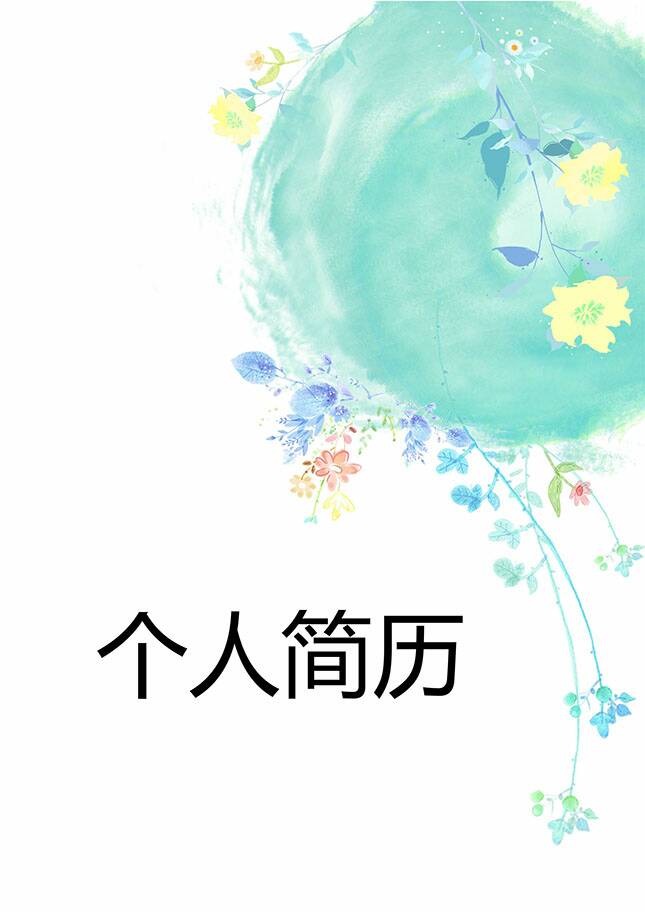 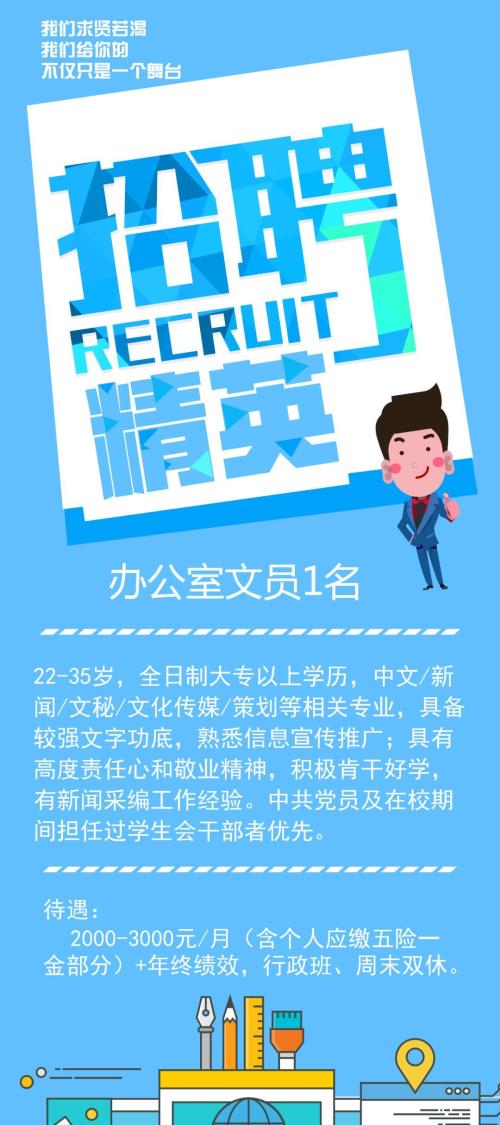 个人简历 细心从每一个小细节开始。 Personal resume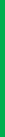 基本信息专业技能主修课程：生物化学、动物微生物与免疫、畜禽解剖学、动物病理、动物药理、宠物疫病、宠物临床诊疗技术、宠物饲养技术、宠物内科病、宠物外科与产科、宠物美容护理技术、宠物养护与驯化技术、观赏鱼养殖与防疫管理学-原理与方法、公共经济学、城市管理学、公共部门人力资源开发与管理、大学生职业生涯规划、社会学概论、法学概论、新闻采访与写作、社会保障概论、组织行为学、应用文写作教程、大学生就业指导、公共政策导论、公共管理学、新闻摄影实务社会技能2015.04-05	康宝宠物医院	医生助理（实习生）负责接待来医院看病的宠物、学习并了解医院的各种医疗设备的使用方法和保存方法帮忙给宠物打针、学习如何给宠物诊断病情、如何开药2016.04-05	皇珠宠物美容店	美容师助理（实习生）负责接待来店里美容的宠物、向客户退销店里的美容产品给宠物洗澡，学习如何帮宠物剪毛、做造型2017.09-2018.06	天益农业有限公司	实验室助理（实习生）负责实验室的各项工作安排以及各种实验仪器的使用与清洁给公司提供每日需要的产品，确保各项工作的正常运行获奖情况普通二级乙等，通过全国计算机一级考试，熟练运用 office 相关软件第七届《学生手册》知识竞赛优秀奖学雷锋先进个人、第三十三届运动会“先进个人”称号学雷锋先进个人，学院二等奖学金宠物养护与疾病防治专业技能竞赛团队技能操作比赛三等奖自我评价本人与人相处和睦融洽，工作态度严谨认真诚实守信，具有良好的感恩意识；具有良好的身体素质，勤勉务实，注重理论与实践的有效结合；责任心强，对待工作尽职尽责；进取意识烈强烈，虚心好学；有良好的团队组织能力及协作精神，能承担较大的工作量及较强的工作压力；在多次社会实践中，注意向社会吸取丰富的经验。广西民族师范学院2020届毕业生就业推荐表备注：学业成绩请以学校教务处签章的成绩单为准（附背面）。承诺：本人承诺该表所填内容真实、准确。如有不真实、不准确，本人愿意承担由此而产生的后果。毕业生签名（手写）：     潘慧清       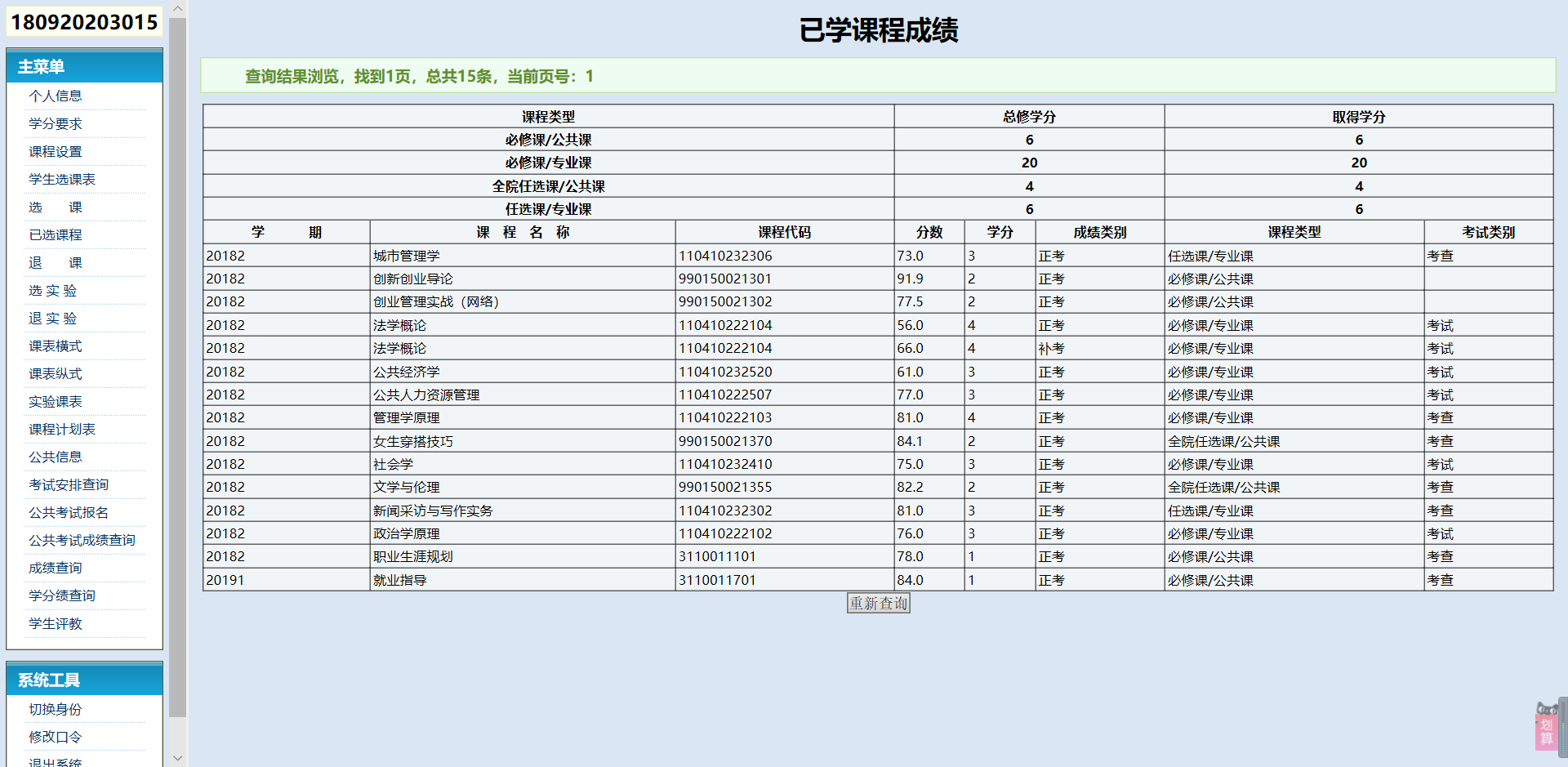 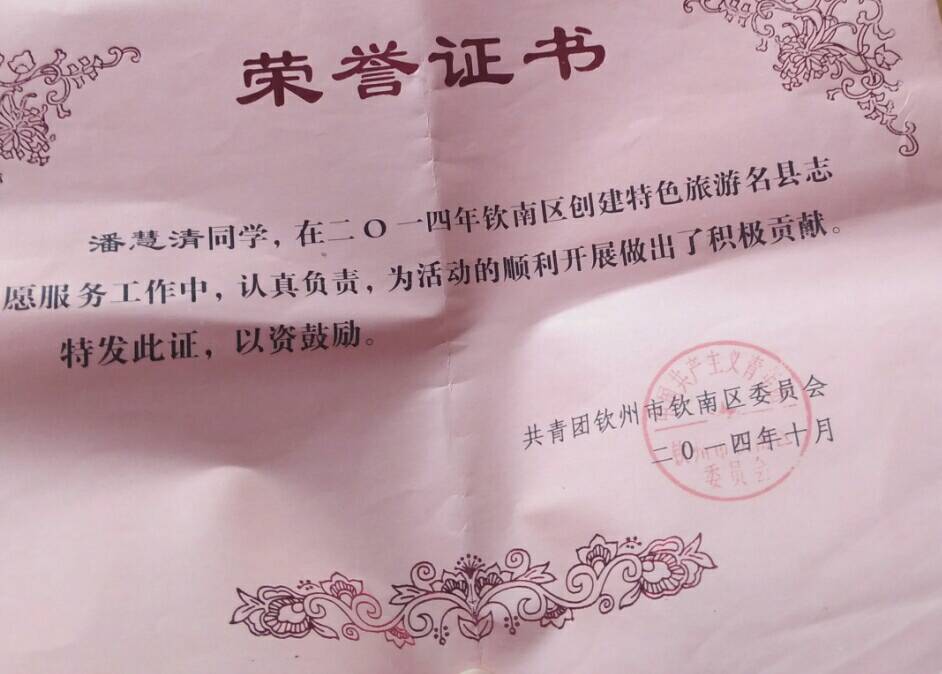 姓名：潘慧清出生年月：1997.07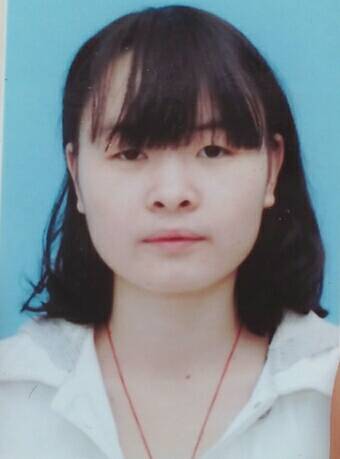 出生年月：1997.07民族：壮身高：160cm电话：15777774474政治面貌：共青团员政治面貌：共青团员邮箱：1752608716@qq.com毕业院校：广西民族师范学院毕业院校：广西民族师范学院住址：广西省钦州市钦北区求职意向：文员2015.9-2017.6广西农业职业技术学院动物医学宠物养护与疾病防治（大专）2018.9-2020.6广西民族师范学院行政管理（本科）基本情况姓    名潘慧清性    别女民  族壮族基本情况出生年月1997.07政治面貌团员籍  贯广西基本情况在校期间任职情况在校期间任职情况无无无无教育背景专    业行政管理行政管理行政管理毕业年月2020.07教育背景学历、学位本科本科本科外语语种英语教育背景外语水平一般一般一般计算机水平熟练掌握熟练掌握通讯地址通讯地址广西钦州市钦北区新棠镇广西钦州市钦北区新棠镇广西钦州市钦北区新棠镇邮 编535025535025电子邮箱电子邮箱2569751493@qq.con2569751493@qq.con2569751493@qq.con电 话1577777447415777774474专长唱歌     跑步  打篮球唱歌     跑步  打篮球唱歌     跑步  打篮球唱歌     跑步  打篮球唱歌     跑步  打篮球唱歌     跑步  打篮球唱歌     跑步  打篮球在校期间获得奖励2014年钦南区志愿工作服务者普通二级乙等，通过全国计算机一级考试，熟练运用 office 相关软件第七届《学生手册》知识竞赛     学雷锋先进个人、第三十三届运动会“先进个人”称号学雷锋先进个人，学院二等奖学金          宠物养护与疾病防治专业技能竞赛团队技能操作比赛三等奖2014年钦南区志愿工作服务者普通二级乙等，通过全国计算机一级考试，熟练运用 office 相关软件第七届《学生手册》知识竞赛     学雷锋先进个人、第三十三届运动会“先进个人”称号学雷锋先进个人，学院二等奖学金          宠物养护与疾病防治专业技能竞赛团队技能操作比赛三等奖2014年钦南区志愿工作服务者普通二级乙等，通过全国计算机一级考试，熟练运用 office 相关软件第七届《学生手册》知识竞赛     学雷锋先进个人、第三十三届运动会“先进个人”称号学雷锋先进个人，学院二等奖学金          宠物养护与疾病防治专业技能竞赛团队技能操作比赛三等奖2014年钦南区志愿工作服务者普通二级乙等，通过全国计算机一级考试，熟练运用 office 相关软件第七届《学生手册》知识竞赛     学雷锋先进个人、第三十三届运动会“先进个人”称号学雷锋先进个人，学院二等奖学金          宠物养护与疾病防治专业技能竞赛团队技能操作比赛三等奖2014年钦南区志愿工作服务者普通二级乙等，通过全国计算机一级考试，熟练运用 office 相关软件第七届《学生手册》知识竞赛     学雷锋先进个人、第三十三届运动会“先进个人”称号学雷锋先进个人，学院二等奖学金          宠物养护与疾病防治专业技能竞赛团队技能操作比赛三等奖2014年钦南区志愿工作服务者普通二级乙等，通过全国计算机一级考试，熟练运用 office 相关软件第七届《学生手册》知识竞赛     学雷锋先进个人、第三十三届运动会“先进个人”称号学雷锋先进个人，学院二等奖学金          宠物养护与疾病防治专业技能竞赛团队技能操作比赛三等奖2014年钦南区志愿工作服务者普通二级乙等，通过全国计算机一级考试，熟练运用 office 相关软件第七届《学生手册》知识竞赛     学雷锋先进个人、第三十三届运动会“先进个人”称号学雷锋先进个人，学院二等奖学金          宠物养护与疾病防治专业技能竞赛团队技能操作比赛三等奖在校期间社会实践情况2015年4月5日   康宝宠物医院	  医生助理（实习生）负责接待来医院看病的宠物、学习并了解医院的各种医疗设备的使用方法和保存方法，帮忙给宠物打针、学习如何给宠物诊断病情、如何开药2016.04-05       皇珠宠物美容店   美容师助理（实习生）负责接待来店里美容的宠物、向客户退销店里的美容产品，给宠物洗澡，学习如何帮宠物剪毛、做造型2015年4月5日   康宝宠物医院	  医生助理（实习生）负责接待来医院看病的宠物、学习并了解医院的各种医疗设备的使用方法和保存方法，帮忙给宠物打针、学习如何给宠物诊断病情、如何开药2016.04-05       皇珠宠物美容店   美容师助理（实习生）负责接待来店里美容的宠物、向客户退销店里的美容产品，给宠物洗澡，学习如何帮宠物剪毛、做造型2015年4月5日   康宝宠物医院	  医生助理（实习生）负责接待来医院看病的宠物、学习并了解医院的各种医疗设备的使用方法和保存方法，帮忙给宠物打针、学习如何给宠物诊断病情、如何开药2016.04-05       皇珠宠物美容店   美容师助理（实习生）负责接待来店里美容的宠物、向客户退销店里的美容产品，给宠物洗澡，学习如何帮宠物剪毛、做造型2015年4月5日   康宝宠物医院	  医生助理（实习生）负责接待来医院看病的宠物、学习并了解医院的各种医疗设备的使用方法和保存方法，帮忙给宠物打针、学习如何给宠物诊断病情、如何开药2016.04-05       皇珠宠物美容店   美容师助理（实习生）负责接待来店里美容的宠物、向客户退销店里的美容产品，给宠物洗澡，学习如何帮宠物剪毛、做造型2015年4月5日   康宝宠物医院	  医生助理（实习生）负责接待来医院看病的宠物、学习并了解医院的各种医疗设备的使用方法和保存方法，帮忙给宠物打针、学习如何给宠物诊断病情、如何开药2016.04-05       皇珠宠物美容店   美容师助理（实习生）负责接待来店里美容的宠物、向客户退销店里的美容产品，给宠物洗澡，学习如何帮宠物剪毛、做造型2015年4月5日   康宝宠物医院	  医生助理（实习生）负责接待来医院看病的宠物、学习并了解医院的各种医疗设备的使用方法和保存方法，帮忙给宠物打针、学习如何给宠物诊断病情、如何开药2016.04-05       皇珠宠物美容店   美容师助理（实习生）负责接待来店里美容的宠物、向客户退销店里的美容产品，给宠物洗澡，学习如何帮宠物剪毛、做造型2015年4月5日   康宝宠物医院	  医生助理（实习生）负责接待来医院看病的宠物、学习并了解医院的各种医疗设备的使用方法和保存方法，帮忙给宠物打针、学习如何给宠物诊断病情、如何开药2016.04-05       皇珠宠物美容店   美容师助理（实习生）负责接待来店里美容的宠物、向客户退销店里的美容产品，给宠物洗澡，学习如何帮宠物剪毛、做造型综合素质评价你尊敬老师关心同窗，热爱班级，科代表工作认真职掌，练习上一丝不苟。在困难面前你也曾迷惘徘徊，甚至丧失了信心和方向，但我知道你没有屈服，你有一颗顽强上进的心，不会轻易放弃。在你的努力下，你终于战胜困难并逐步取得了进步。学院盖章：       年     月    日你尊敬老师关心同窗，热爱班级，科代表工作认真职掌，练习上一丝不苟。在困难面前你也曾迷惘徘徊，甚至丧失了信心和方向，但我知道你没有屈服，你有一颗顽强上进的心，不会轻易放弃。在你的努力下，你终于战胜困难并逐步取得了进步。学院盖章：       年     月    日你尊敬老师关心同窗，热爱班级，科代表工作认真职掌，练习上一丝不苟。在困难面前你也曾迷惘徘徊，甚至丧失了信心和方向，但我知道你没有屈服，你有一颗顽强上进的心，不会轻易放弃。在你的努力下，你终于战胜困难并逐步取得了进步。学院盖章：       年     月    日你尊敬老师关心同窗，热爱班级，科代表工作认真职掌，练习上一丝不苟。在困难面前你也曾迷惘徘徊，甚至丧失了信心和方向，但我知道你没有屈服，你有一颗顽强上进的心，不会轻易放弃。在你的努力下，你终于战胜困难并逐步取得了进步。学院盖章：       年     月    日你尊敬老师关心同窗，热爱班级，科代表工作认真职掌，练习上一丝不苟。在困难面前你也曾迷惘徘徊，甚至丧失了信心和方向，但我知道你没有屈服，你有一颗顽强上进的心，不会轻易放弃。在你的努力下，你终于战胜困难并逐步取得了进步。学院盖章：       年     月    日你尊敬老师关心同窗，热爱班级，科代表工作认真职掌，练习上一丝不苟。在困难面前你也曾迷惘徘徊，甚至丧失了信心和方向，但我知道你没有屈服，你有一颗顽强上进的心，不会轻易放弃。在你的努力下，你终于战胜困难并逐步取得了进步。学院盖章：       年     月    日你尊敬老师关心同窗，热爱班级，科代表工作认真职掌，练习上一丝不苟。在困难面前你也曾迷惘徘徊，甚至丧失了信心和方向，但我知道你没有屈服，你有一颗顽强上进的心，不会轻易放弃。在你的努力下，你终于战胜困难并逐步取得了进步。学院盖章：       年     月    日学校推荐意见盖章：     年     月    日盖章：     年     月    日盖章：     年     月    日盖章：     年     月    日盖章：     年     月    日盖章：     年     月    日盖章：     年     月    日